КРИТЕРИАЛЬНОЕ ОЦЕНИВАНИЕ МЕТАПРЕДМЕТНЫХ РЕЗУЛЬТАТОВ НА УРОКАХ ОКРУЖАЮЩЕГО МИРА В НАЧАЛЬНОЙ ШКОЛЕПехотина Наталья Владимировна, учитель начальных классовМАОУ «Гимназия №33» г. Перми          Федеральный государственный образовательный стандарт второго поколения определяет ключевыми результатами обучения наряду с предметными и метапредметными универсальными учебными действиями способность школьника к анализу и оценке собственной деятельности. Перед учителем стоит важная задача – научить ученика следующим оценочным умениям: определять предмет оценивания, устанавливать критерии оценки, оценивать собственные действия по эталону.       Работая в системе Д.Б.Эльконина - В.В. Давыдова по безотметочному обучению,   имею опыт критериального оценивания предметных результатов, при котором выделяются умения, подлежащие оценке, определяется их операционный  состав, критерии выполнения каждой отдельной операции.Но возможен ли перенос этого способа оценивания на метапредметный результат? Как определить степень достижения запланированного результата, сформированности умения? Что будет являться предметом и объектом оценивания метапредметных результатов? Попытаемся ответить на эти вопросы.Д.Б.Эльконин считал, что оценка, как установление того, усвоено то или иное учебное действие, должна быть передана учащемуся.  Для того  чтобы ребята могли успешно реализовать свои замыслы, необходимо учить их определенным оценочным умениям:  определять и воспринимать предмет оценки, устанавливать её критерии.  Оценке подлежит объект оценивания – некий продукт деятельности ученика (таблица, схема, рисунок, модель и др.) или процесс его деятельности - публичное выступление (выразительное чтение стихотворения, сообщение с использованием мультимедийной презентации или без таковой, защита творческого или социального проекта и др.). Ученику важно понимать, какие требования предъявляются к тому или иному продукту, и знать, по каким критериям он  может быть оценен. Критерии расшифровываются показателями, в которых (для каждой конкретной работы) дается четкое представление о том, как в идеале должен выглядеть результат выполнения учебного задания, а оценивание по любому показателю - это определение степени приближения ученика к данной цели.         В проекте  Концепции Всероссийской системы оценки качества общего образования  « надпредметные результаты характеризуются через предметные достижения, так что успешность усвоения предмета оценивается именно по тому, насколько на предметном материале ученик может продемонстрировать именно надпредметную оснащенность».       Рассмотрим это на примере урока  окружающего мира по теме «Материки и океаны» в 3 классе. Задание расположить названия океанов в порядке уменьшения их площадей  направлено предметный (умение распределять океаны по площади) и метапредметный результаты (умение читать и находить информацию по диаграмме). Критерием оценки будет последовательность расположения океанов.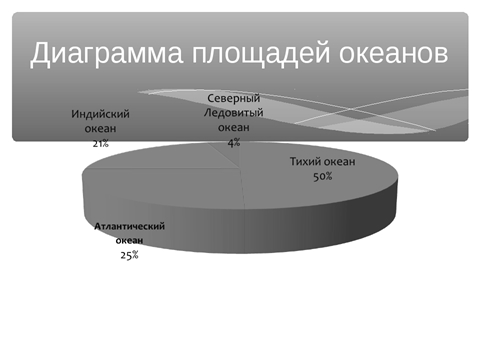 Для оценивания результата нами чаще всего  используется бальная система оценивания (2 балла - задание выполнено верно; 1 балл – задание  выполнено частично; 0 баллов – задание не выполнено).                                                                                                      Таблица 1           Для оценки сформированности умения  понимать и интерпретировать информацию,  представлять ее в различных формах (переводить информацию из одной знаковой системы в другую - из текста в таблицу), детям  предлагается заполнить таблицу на основе прочитанного текста. Объектом оценивания будет умение выделять главное (умение ориентироваться в огромном потоке информации).Евразия - самый большой материк  на Земле. Площадь — 53,893 млн. км². Евразия располагается в Северном полушарии и омывается четырьмя океанами: Северным Ледовитым океаном на севере, Индийским океаном на юге, Атлантическим океаном на западе и Тихим на востоке.Поверхность материка очень разнообразна. Горы и равнины – это основные формы земной поверхности. Здесь находится самая большая гора земного шара Гималаи (Эверест – 8848 м). Евразию условно делят на две части: Европу и Азию. Граница между Европой и Азией проходит по хребту Уральских гор. Первоначально давались различные названия крупнейшему континенту мира. Александр Гумбольдт использовал название «Азия» для всей Евразии. Термин «Евразия» впервые употребил геолог Э.Зюсс в 1883 году.На территории самого большого материка Евразия расположены все природные зоны мира (тундра, тайга,  степь, пустыня). Поэтому растительный и животный мир разнообразен. Среди типичных представителей растительного мира сибирский кедр, бук. Дуб, бамбук, тюльпанное дерево. Среди обитателей наиболее распространены росомаха и бурый медведь, лисица и волк, заяц и белка, много грызунов и птиц. Среди них рябчики, глухари, клесты, синицы, тетерева. Этот перечень очень неполный.На территории Евразии добывают и золото,  а также алмазы, рубины, сапфиры. Материк богат на месторождения железных руд. Здесь в большом количестве добываются нефть и газ, соль. По запасам этих полезных ископаемых Евразия опережает все остальные материки. Выращивают рис, пшеницу, хлопчатник, сахарный тростник, чайный куст, на заводах и фабриках делают металл, различные машины и оборудование и ткани, лекарства.Перед прочтением текста дети задают вопросы, на которые им бы хотелось найти ответ: площадь, население,  какие океаны омывают, растительный и животный мир, значение в жизни человека. В процессе  проверки появляется эталон, по которому учащиеся осуществляют самоконтроль.                                                                                                      Таблица 2                                      Евразия        Заполнив таблицу, дети обнаруживают, что в тексте не хватает информации о населении Евразии. Возникает вопрос, где можно найти недостающую информацию. Это задание направлено на развитие умения   осуществлять информационный поиск, сбор и выделение существенной информации из различных информационных источников (Интернета, чтения учебника, дополнительной литературы).     После заполнения таблицы в совместной деятельности вырабатываются критерии оценки. Ими  является полнота  заполнения таблицы.                                                                                                       Таблица 3         Оценка может носить дифференцированный характер. Так, например, заполненная таблица имеет 6 позиций, по которым ребенок может себя оценить (площадь, население, растительный и животный мир, значение в жизни человека и др.). Максимальный балл, который может получить ребенок 6 баллов, за каждую позицию. Если учащийся допустил 1 ошибку, балл вычитается, т.е. при оценивании используется вычитательный принцип.Чтобы увидеть, насколько освоено умение понимать информацию, переводить её из таблицы в текст, детям предлагается прочитать таблицу и составить по ней связный текст, рассказать его товарищу.                                                                                                    Таблица 4                                  Африка      Объектом оценивания будет создание  связного текста по таблице. Работа учащихся сравнивается с эталоном, который известен учащимся заранее.        Ученики оценивают   по критериям работу товарища. При работе над связным текстом учитываются и грамотность речи..                                                                                                                  Таблица 5Таким образом, введение критериального оценивания  вырабатывает у учащихся  осознанное критическое отношение к оценке,  способствует появлению у младших школьников потребности и желания осуществлять контроль и давать адекватную оценку своей деятельности.Библиографический список:Эльконин Д.Б. Избранные психологические труды. М.: Педагогика, 19892.Проект Концепция Всероссийской системы оценки качества общего образования.[Эл.ресурс] Режим доступа: minobr.khb.ru ›files…sistemi_otsenki_kachestva.docКритерии ПоказателиБаллПоследовательность расположения океанов- задание выполнено верно (найдены все 4 океана) - задание выполнено частично (допустил 1 ошибку)- задание не выполнено (допущено 2 и более ошибки)210Площадь53, 893млн.кв. кмНаселение?Омывающие океаныСеверно - Ледовитый океан, Индийский океан, Атлантический океан, Тихий океанРастительный мирКедр, дуб, бамбук, тюльпанное деревоЖивотный мирРосомаха, бурый медведь, лисица, волк, заяц, белка, рябчик, глухарь, клест, ворона, синицаЗначение в жизни человекаНефть, газ, алмазы, рубины, сапфиры, железная руда, рис, пшеница, хлопчатник, чайКритерии заполнения таблицыПоказателиБаллПолнота основной информации-вся информация отражена в таблице- информация в таблице  отражена частично (половина информации   верно)- информация в таблице указана не вся ( выполнено меньше половины работы).210РасположениеЮжное полушариеОмывающие океаныИндийский океан, Атлантический океанРастительный мирФиниковая пальма, дерево какао, эвкалипты,  кактусыЖивотный мирСлон, фламинго, жираф, лягушка – голиаф, зебра, лев, гепард, верблюд, крокодилЗначение в жизни человекаНефть, газ, железная руда.1 место по добыче золотаПоверхность материкаГоры, равниныОсобенность материкаСамый жаркий материкКритерии связного текста ПоказателиБаллПолнота составленного текста-охватывает главное содержание текста    ( количество смысловых единиц соответствует таблице)- частично охватывает главное содержание текста (половина смысловых единиц соответствует таблице)- не охватывает главное содержание текста210Последовательность изложения содержания текста- отсутствуют нарушения последовательности (все пункты изложения текста соответствуют пунктам таблицы)-последовательность изложения текста частично нарушена (имеется 1-2 нарушения последовательного изложения)- последовательность изложения текста нарушена(имеется несколько нарушений последовательного изложения)210Грамотность речи-  нет речевых ошибок (неоправданное повторение слов, употребление рядом однокоренных слов (тавтология)- допущены 1- 2 речевые ошибки- допущены 3- 4 речевые ошибки210